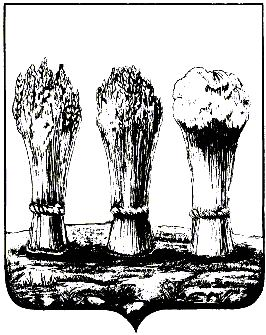 АДМИНИСТРАЦИИ ЛЕНИНСКОГО РАЙОНА ГОРОДА ПЕНЗЫПРИКАЗот 24.05.2017 № 164О внесении изменений в приказ администрации Ленинского района города Пензы от 10.04.2017 № 127В целях приведения правового акта в соответствие с действующим законодательством, П Р И К А З Ы В А Ю :1. Внести в приказ администрации Ленинского района города Пензы от 10.04.2017 № 127 «Об утверждении Административного регламента «Выдача приказа о разрешении на вступление в брак лицам, достигшим 16 лет» (далее – приказ) следующее изменение:1.2. Пункт 2 приказа изложить в следующей редакции:«2. Настоящий приказ действует в части, не противоречащей федеральному законодательству.».2. Настоящий приказ опубликовать в муниципальной газете «Пенза» и разместить на интернет - странице администрации Ленинского района города Пензы официального сайта администрации города Пензы в информационно-телекоммуникационной сети «Интернет».3. Контроль за выполнением настоящего приказа возложить на заместителя главы администрации Ленинского района города Пензы (по организации деятельности).Глава администрации        Н.Б. Москвитина